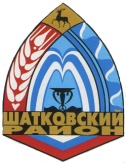 РАСПОРЯЖЕНИЕот "03" мая 2018 г.                                                                                  N 8В соответствии с п. 8 ч.1 ст. 93 Федерального закона от 05.04.2013  N 44-ФЗ "О контрактной системе в сфере закупок товаров, работ, услуг для обеспечения государственных и муниципальных нужд",  Порядком взаимодействия муниципальных и иных заказчиков Шатковского муниципального района и уполномоченного органа по осуществлению закупок товаров, работ, услуг для обеспечения муниципальных нужд, утвержденным постановлением администрации Шатковского муниципального района Нижегородской области от 24.01.2014 г. № 49:1. Осуществить закупку на поставку услуг связи у единственного поставщика в соответствии с п.8 ч.1 ст. 93 Федерального закона от 05.04.2013 №44-ФЗ.2. Контрактному управляющему Чалковой Ирине Владимировне:2.1. В срок до 03.05.2018г. представить расчет и обоснование начальной (максимальной) цены контракта.2.2. Выбрать единственного поставщика с учетом требований, установленных законодательством о закупках.2.3.  В срок до 03.05.2018г. направить Уполномоченному органу по осуществлению закупок товаров, работ, услуг для обеспечения муниципальных нужд заявку на организацию закупки у единственного поставщика.2.4. В срок до 16.05.2018г. представить на подписание контракт на поставку услуг связи..3. Контроль за исполнением настоящего приказа оставляю за собой.Глава администрации                                                                                                            Смирновского сельсовета:                                                                                   В.Н.КуркинАДМИНИСТРАЦИЯ СМИРНОВСКОГО  СЕЛЬСОВЕТА ШАТКОВСКОГО МУНИЦИПАЛЬНОГО РАЙОНА НИЖЕГОРОДСКОЙ ОБЛАСТИОб осуществлении закупки на оказание услуг связи у единственного поставщика